ลำดับที่สภามหาวิทยาลัยเรื่อง/ข้อสังเกต/ข้อเสนอแนะ/มติผลการดำเนินงาน ณ ไตรมาส 3 ปีงบประมาณ พ.ศ. 2563(ณ วันที่ 30 มิถุนายน พ.ศ. 2563)(โปรดระบุ)ข้อมูลผลการดำเนินงาน ณ ไตรมาส 4 ปีงบประมาณ พ.ศ. 2563(ณ วันที่ 30 กันยายน พ.ศ. 2563)กรอบเวลาที่จะดำเนินการให้แล้วเสร็จและรายละเอียด Milestoneระดับวิกฤตที่
มีผลกระทบต่อมหาวิทยาลัยระดับวิกฤตที่
มีผลกระทบต่อมหาวิทยาลัยระดับวิกฤตที่
มีผลกระทบต่อมหาวิทยาลัย(โปรดระบุ)สรุปผลการดำเนินงาน(โปรดระบุ)สรุปผลการดำเนินงาน(โปรดระบุ)สรุปผลการดำเนินงาน(โปรดระบุ)สรุปผลการดำเนินงาน(โปรดระบุ)สรุปผลการดำเนินงานลำดับที่สภามหาวิทยาลัยเรื่อง/ข้อสังเกต/ข้อเสนอแนะ/มติผลการดำเนินงาน ณ ไตรมาส 3 ปีงบประมาณ พ.ศ. 2563(ณ วันที่ 30 มิถุนายน พ.ศ. 2563)(โปรดระบุ)ข้อมูลผลการดำเนินงาน ณ ไตรมาส 4 ปีงบประมาณ พ.ศ. 2563(ณ วันที่ 30 กันยายน พ.ศ. 2563)กรอบเวลาที่จะดำเนินการให้แล้วเสร็จและรายละเอียด Milestoneระดับ 1ระดับ 2ระดับ 31 คะแนน2 คะแนน3 คะแนน4 คะแนน5 คะแนนการประชุมครั้งที่ 6/2559 วันที่ 26 พฤศจิกายน 25591ขออนุมัติ (ร่าง) รายงานผลการประเมินตนเอง ปีการศึกษา 2558 มทส. และรายงานผลการประเมินคุณภาพการศึกษาภายใน (ระดับสถาบัน) ปีการศึกษา 2558 มทส.ข้อสังเกต/ข้อเสนอแนะมหาวิทยาลัยอาจพิจารณาพัฒนาระบบการประเมินในภาพรวม โดยให้ครอบคลุมและมีความเชื่อมโยงระหว่างการประเมินคุณภาพการศึกษา การประเมินด้านการเงิน (Financial) และการประเมินด้านการดำเนินงาน (Performance)มติที่ประชุมอนุมัติรายงานการประเมินตนเอง ปีการศึกษา 2558 มทส. และรายงานผลการประเมินคุณภาพการศึกษาภายใน (ระดับสถาบัน) ปีการศึกษา 2558 มทส. ตาม (ร่าง) 
รายงานฯ ที่เสนอให้มหาวิทยาลัยรับข้อสังเกต/ข้อเสนอแนะเพื่อพิจารณาดำเนินการต่อไป(หมายเหตุ : ปีงบประมาณ พ.ศ. 2562 ได้ 4.33 คะแนน)มหาวิทยาลัยโดยฝ่ายยุทธศาสตร์ แผน และงบประมาณได้มอบหมายสถานส่งเสริมและพัฒนาระบบสารสนเทศเพื่อการจัดการ (MIS) ดำเนินการโดยได้เริ่มดำเนินการเมื่อวันที่ 1 มกราคม พ.ศ. 2562 โดยมีการจัดทำเอกสารวิเคราะห์ระบบการบันทึกบัญชีดังนี้ER DiagramData DictionaryWorkFlow DiagramUser Interface(ไตรมาส 3 สรุปผลการดำเนินงานได้ 3 คะแนน)(รองอธิการบดีฝ่ายยุทธศาสตร์ แผน และงบประมาณ โดยหัวหน้าสถานส่งเสริมและพัฒนาระบบสารสนเทศเพื่อการจัดการ)กรอบเวลาที่จะดำเนินการให้แล้วเสร็จ : 31 มีนาคม 2563รายละเอียด Milestone : จัดทำเอกสารวิเคราะห์ระบบการบันทึกบัญชี โดยมีเอกสารER DiagramData DictionaryWorkFlow DiagramUser Interfaceการประชุมครั้งที่ 5/2561 วันที่ 29 กันยายน 25616ขออนุมัติผู้สำเร็จการศึกษา ประจำภาคการศึกษาที่ 3/2556, 3/2557, 1/2558, 3/2558, 1/2559, 3/2559, 1/2560, 2/2560 เพิ่มเติม, 3/2560 และ 1/2561ข้อสังเกต/ข้อเสนอแนะมหาวิทยาลัยควรศึกษาคุณภาพบัณฑิตจากผู้ใช้บัณฑิต และความก้าวหน้าทางวิชาชีพของบัณฑิต โดยการทำวิจัยติดตามบัณฑิต (Tracking Research)มหาวิทยาลัยโดยฝ่ายยุทธศาสตร์ แผน และงบประมาณได้ดำเนินการดังนี้ประสประสานงานศิษย์เก่าสัมพันธ์ ส่วนกิจการนักศึกษา เพื่อขอข้อมูลจากฐานข้อมูลศิษย์เก่า ด้านความก้าวหน้าทางวิชาชีพของศิษย์เก่า มทส. ครั้งที่ 1 (ศิษย์เก่าเริ่มบันทึกข้อมูลในระบบครั้งแรก ปีงบประมาณ พ.ศ. 2561)(รองอธิการบดีฝ่ายยุทธศาสตร์ แผน และงบประมาณโดยหัวหน้าส่วนแผนงาน)กรอบเวลาที่จะดำเนินการให้แล้วเสร็จ :กันยายน 2565(การวิจัยสถาบันเรื่องนี้ เป็นการศึกษาระยะยาว (longitudinal study) โดยจะเก็บข้อมูลทุก 1 ปี, 3 ปี และ 5 ปี)มติที่ประชุมอนุมัติผู้สำเร็จการศึกษา ... ให้มหาวิทยาลัยรับข้อสังเกต/ข้อเสนอแนะเพื่อพิจารณาดำเนินการต่อไป(หมายเหตุ : ปีงบประมาณ พ.ศ. 2562 ได้ 4 คะแนน)ตรวจสอบความครบถ้วนของข้อมูล พบว่า ข้อมูลที่ได้รับเป็นศิษย์เก่าที่สำเร็จการศึกษาระดับปริญญาตรีจำนวน 8,909 คน ระดับปริญญาโท จำนวน 1,275 คน และระดับปริญญาเอก จำนวน 390 คน โดยข้อมูลทั้งหมดเป็นการกรอกข้อมูลของศิษย์เก่าในระบบครั้งแรก ยังไม่มีศิษย์เก่าเข้ามาปรับปรุงข้อมูลในกรณีที่มีการเปลี่ยนแปลงด้านความก้าวหน้าในอาชีพ (การเปลี่ยนสถานที่ทำงานหรือการเลื่อนตำแหน่ง หรือการขึ้นเงินเดือน) ประสานกับงานศิษย์เก่าสัมพันธ์ ส่วนกิจการนักศึกษา ในการประชาสัมพันธ์ให้ศิษย์เก่าเข้าปรับปรุงข้อมูลเก่าให้สมบูรณ์และปรับปรุงข้อมูลหากมีการเปลี่ยนแปลงเกี่ยวกับการทำงาน เช่น เลื่อนตำแหน่ง เปลี่ยนงานใหม่ สถานที่ทำงานใหม่ เป็นต้น ทุก 6 เดือน (หนังสือที่ อว 7402(7)/131 ลงวันที่ 2 มิถุนายน พ.ศ 2563)(ไตรมาส 3 สรุปผลการดำเนินงานได้ 3 คะแนน)รายละเอียด Milestone :ประสานงานศิษย์เก่าสัมพันธ์ ส่วนกิจการนักศึกษา เพื่อขอข้อมูลจากฐานข้อมูลศิษย์เก่า ด้านความก้าวหน้าทางวิชาชีพของ
ศิษย์เก่า มทส. ครั้งที่ 1
(ศิษย์เก่าเริ่มบันทึกข้อมูลในระบบครั้งแรก ปีงบประมาณ 
พ.ศ. 2561)ตรวจสอบความครบถ้วนของข้อมูลด้านความก้าวหน้าทางวิชาชีพ และดำเนินการวิเคราะห์ข้อมูลเบื้องต้น เพื่อประกอบการทำวิจัย ประสานกับงาน
ศิษย์เก่าสัมพันธ์ ส่วนกิจการนักศึกษา ในการประชาสัมพันธ์ให้ศิษย์เก่าเข้าปรับปรุงข้อมูลเก่าให้สมบูรณ์และปรับปรุงข้อมูลหากมีการเปลี่ยนแปลงเกี่ยวกับการทำงาน เช่น เลื่อนตำแหน่ง เปลี่ยนงานใหม่ สถานที่ทำงานใหม่ เป็นต้นประสานงานศิษย์เก่าสัมพันธ์ ฝ่ายกิจการนักศึกษาและศิษย์เก่าสัมพันธ์ เพื่อขอข้อมูลจากฐานข้อมูลศิษย์เก่า ด้านความก้าวหน้าทางวิชาชีพของศิษย์เก่า มทส. ครั้งที่ 2 ครบ 3 ปี (ปีงบประมาณ พ.ศ. 2564)ตรวจสอบความครบถ้วนของข้อมูลด้านความก้าวหน้าทางวิชาชีพเมื่อสิ้นปีที่ 3 และดำเนินการวิเคราะห์ข้อมูล เพื่อประกอบการทำวิจัย สุ่มตัวอย่างศิษย์เก่าเพื่อศึกษาข้อมูลในเชิงลึกในบางประเด็น (Focus Group) จัดทำรายงานการวิจัยสถาบัน เรื่อง ความก้าวหน้าทางวิชาชีพของศิษย์เก่า มทส.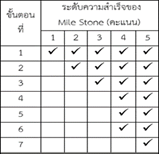 การประชุมครั้งที่ 3/2562 วันที่ 25 พฤษภาคม 25628ขออนุมัติ (ร่าง) รายงานการติดตาม ตรวจสอบ และประเมินผลงาน มทส. ในรอบครึ่งแรกของปีงบประมาณ พ.ศ. 2562  (1 ตุลาคม พ.ศ. 2561-31 มีนาคม พ.ศ. 2562)ข้อสังเกต/ข้อเสนอแนะมหาวิทยาลัยได้ดำเนินการดังนี้(รองอธิการบดีฝ่ายวิชาการและพัฒนาความเป็นสากล 
โดยผู้ช่วยอธิการบดี - ผศ. ดร.นิธินาถ ศุภกาญจน์ และรองอธิการบดีฝ่ายยุทธศาสตร์ แผน และงบประมาณ โดยหัวหน้าส่วนแผนงาน)มหาวิทยาลัยอาจพัฒนาระบบฐานข้อมูลด้านวิชาการ เช่น ระบบฐานข้อมูลการประกันคุณภาพการศึกษา ที่สามารถเชื่อมโยงกับระบบ MIS ซึ่งจะสามารถแสดงให้เห็นต้นทุนต่อหน่วยที่แท้จริงได้ส่วนส่งเสริมวิชาการดำเนินการพัฒนาระบบฐานข้อมูลร่วมกับ MIS มาตลอดตั้งแต่ปี พ.ศ. 2561 โดยขณะนี้ดำเนินการระบบฐานข้อมูลหลักสูตรของระบบได้แก่SUTCO ซึ่งดำเนินการเป็นระบบพื้นฐานให้ทุกหลักสูตรกรอกข้อมูลหลักสูตรล่าสุดที่ดำเนินการและกรอกข้อมูลหลังได้รับการอนุมัติจากสภามหาวิทยาลัย เพื่อเป็นฐานข้อมูลและติดตามการดำเนินการตามมาตรฐานของหลักสูตรทั้งในด้านกฎ ระเบียบ อาจารย์ผู้รับผิดชอบหลักสูตรผลลัพธ์การเรียนรู้ของหลักสูตร และการปรับปรุงพัฒนาหลักสูตร โดยดำนินการได้ร้อยละ 80(รองอธิการบดีฝ่ายวิชาการและพัฒนาความเป็นสากล 
โดยผู้ช่วยอธิการบดี - 
ผศ. ดร.นิธินาถ ศุภกาญจน์)กรอบเวลาที่จะดำเนินการให้แล้วเสร็จ :30 กันยายน 2563รายละเอียด Milestone :จัดทำแผนการดำเนินงานจัดทำ TOR ระบบฐานข้อมูลบริหารจัดการหลักสูตร Phase ที่ 2 ระยะที่ 2-3 โดยผ่านการพิจารณาร่วมกันระหว่างฝ่ายวิชาการฯ MIS และหน่วยงานที่เกี่ยวข้องระบบฐานข้อมูลเพื่อยกระดับหลักสูตร
ในด้านการดำเนินการตามนโยบายของมหาวิทยาลัยโดยอยู่ระหว่างการดำเนินการกำหนดขอบเขตของงาน (TOR) สำหรับการพัฒนาระบบฐานข้อมูลบริหารจัดการหลักสูตร Phase 2 ระยะที่ 2-3 ซึ่งสามารถตรวจสอบและติดตามคุณสมบัติของอาจารย์ผู้รับผิดชอบหลักสูตร และอาจารย์ประจำหลักสูตร เพื่อให้เป็นไปตามเกณฑ์มาตรฐานหลักสูตร ระดับอุดมศึกษา พ.ศ. 2558 ที่กระทรวงศึกษาธิการกำหนด เพื่อให้การพัฒนาระบบฐานข้อมูลดังกล่าวมีความชัดเจนและครอบคลุมทุกประเด็นก่อนดำเนินการจ้างบุคคลภายนอกในการพัฒนาระบบฐานข้อมูล(ไตรมาส 3 สรุปผลการดำเนินงานได้ 4 คะแนน)ผู้พัฒนาระบบจัดทำระบบฐานข้อมูลฯ Phase ที่ 2 ระยะที่ 2  ทดสอบระบบ และปรับระบบให้ตรงกับความต้องการของผู้ใช้งาน (หน่วยงานที่เกี่ยวข้อง)ผู้พัฒนาจัดทำระบบฐานข้อมูลฯ Phase ที่ 2 ระยะที่ 3 ทดสอบระบบ และปรับระบบให้ตรงกับความต้องการของผู้ใช้งาน (หลักสูตร)ผู้พัฒนาส่งมอบระบบ พร้อมคู่มือการพัฒนาระบบและคู่มือการใช้งานระบบ หลักสูตรสามารถ
นำข้อมูลไปใช้
ในการพัฒนา/ปรับปรุงหลักสูตรได้ผู้บริหารสามารถ
นำข้อมูลไปใช้
ในการตัดสินใจ
ในการบริหารจัดการหลักสูตรได้ เพื่อให้หลักสูตรเป็นไปตามเกณฑ์มาตรฐานหลักสูตรที่กระทรวงศึกษาธิการกำหนดมหาวิทยาลัยควรจัดสัมมนาร่วมกับสภาอุตสาหกรรมแห่งประเทศไทยและสภาหอการค้าแห่งประเทศไทยเพื่อร่วมกันวางแผนการดำเนินงานในด้านการนำผลงานวิจัยไปใช้ประโยชน์มติที่ประชุม1)	อนุมัติรายงานการติดตาม ตรวจสอบ และประเมินผลงาน มทส. ในรอบครึ่งแรกของปีงบประมาณ พ.ศ. 2562 
(1 ตุลาคม พ.ศ. 2561-31 มีนาคม พ.ศ. 2562) ตาม (ร่าง) รายงานฯ ที่เสนอ2)	ให้มหาวิทยาลัยรับข้อสังเกต/ข้อเสนอแนะเพื่อพิจารณาดำเนินการต่อไป(หมายเหตุ : ปีงบประมาณ พ.ศ. 2562 ข้อ 1) ได้ 4 คะแนน              ข้อ 2) ได้ 3 คะแนน)ฝ่ายยุทธศาสตร์ แผน และงบประมาณได้ดำเนินการดังนี้มหาวิทยาลัยได้ดำเนินการแต่งตั้งคณะกรรมการดำเนินการจัดประชุมร่วมระหว่างมหาวิทยาลัยเทคโนโลยีสุรนารี สภาอุตสาหกรรมแห่งประเทศไทย และสภาหอการค้าแห่งประเทศไทย ได้จัดประชุมคณะกรรมการฯ ครั้งที่ 1/2562 เมื่อวันที่ 24 สิงหาคม พ.ศ. 2562 โดยที่ประชุมได้ร่วมกันหารือแนวทางในการดำเนินงานเพื่อให้มหาวิทยาลัยมีกรอบและแนวทางในการเตรียมการดำเนินการ เพื่อให้บรรลุวัตถุประสงค์ที่กำหนดไว้ ได้มีการหารือเพื่อกำหนดจัดประชุมร่วมในช่วงการเฉลิมฉลอง 30 ปี มทส.(รองอธิการบดีฝ่ายยุทธศาสตร์ แผน และงบประมาณ 
โดยหัวหน้าส่วนแผนงาน)กรอบเวลาที่จะดำเนินการให้แล้วเสร็จ :กรกฎาคม 2563รายละเอียด Milestone :การแต่งตั้งคณะกรรมการจัดประชุมร่วมระหว่างมหาวิทยาลัยเทคโนโลยีสุรนารี สภาอุตสาหกรรมแห่งประเทศไทย และสภาหอการค้าแห่งประเทศไทยมีการแต่งตั้งคณะกรรมการจัดประชุมร่วมระหว่าง ที่ประชุมได้มอบหมายผู้รับผิดชอบจัดเตรียมข้อมูล โดยแบ่งเป็น 2 ฝ่าย ได้แก่ ด้าน Supply-side โดยรองอธิการบดีฝ่ายวิจัยนวัตกรรมและพัฒนาเทคโนโลยีและรองอธิการบดีฝ่ายวิชาการและพัฒนาความเป็นสากล และด้าน Demand-side โดย
รองอธิการบดีฝ่ายทรัพย์สินและวิสาหกิจและรองอธิการบดีฝ่ายยุทธศาสตร์ แผนและงบประมาณ เป็นผู้รับผิดชอบในการ3 หน่วยงาน ได้แก่ มหาวิทยาลัยเทคโนโลยีสุรนารี สภาอุตสาหกรรมแห่งประเทศไทย และสภาหอการค้าแห่งประเทศไทยดำเนินการ ขณะนี้อยู่ระหว่างการวิเคราะห์ศักยภาพและความต้องการของสถาบันอุดมศึกษาในพื้นที่ ได้แก่ มหาวิทยาลัยเทคโนโลยีราชมงคลอีสาน (จังหวัดนครราชสีมา) มหาวิทยาลัยเทคโนโลยีราชมงคลอีสาน วิทยาเขตสุรินทร์ มหาวิทยาลัยราชภัฏนครราชสีมา มหาวิทยาลัยราชภัฏชัยภูมิ มหาวิทยาลัยราชภัฏบุรีรัมย์ และมหาวิทยาลัยราชภัฏสุรินทร์มีการจัดประชุมคณะกรรมการฯ  และกำหนดกรอบการดำเนินงานมีรูปแบบและวิธีการ วิเคราะห์ความต้องการของพื้นที่ “กลุ่มนครชัยบุรินทร์” (Demand side และ Supply side)มหาวิทยาลัยได้จัดประชุมคณะกรรมการฯ ครั้งที่ 2 เมื่อวันที่ 29 กุมภาพันธ์ พ.ศ. 2563 โดยภาพรวมที่ประชุมได้พิจารณาร่วมกัน และมีมติกำหนดกรอบแนวทางในการจัดประชุมในรูปแบบการเสวนา โดยกำหนดให้มีการจัดขึ้นในช่วงเดือนพฤษภาคม พ.ศ. 2563 แต่เนื่องจากสถานการณ์การแพร่ระบาดของเชื้อไวรัสโคโรน่า 2019 (COVID– 19) รัฐบาลได้กำหนดมาตรการเพื่อป้องกันการแพร่ระบาดเชื้อไวรัสโคโรน่า 2019 (COVID– 19)  โดยให้งดจัดกิจกรรมรวมคนจำนวนมากที่มีความเสี่ยงสูงต่อการแพร่ระบาดของโรค อาจส่งผลต่อการจัดกิจกรรมเสวนา
ที่กำหนดจัดไว้ข้างต้น(ไตรมาส 3 สรุปผลการดำเนินงานได้ 4 คะแนน)มีแนวปฏิบัติในการพัฒนาความร่วมมือกับหน่วยงานในพื้นที่ให้กับหน่วยงานของมหาวิทยาลัยมีกรอบแนวทางการจัดประชุมวิชาการ Engagement Thailand Annual Conference 2020ลำดับที่สภามหาวิทยาลัยเรื่อง/ข้อสังเกต/ข้อเสนอแนะ/มติ(โปรดระบุ)ข้อมูลผลการดำเนินงาน ณ ไตรมาส 4ปีงบประมาณ พ.ศ. 2563(ณ วันที่ 30 กันยายน พ.ศ. 2563)(โปรดระบุ)กรอบเวลาที่จะดำเนินการให้แล้วเสร็จและรายละเอียด Milestone(โปรดระบุ)ระดับวิกฤตที่
มีผลกระทบต่อมหาวิทยาลัย(โปรดระบุ)ระดับวิกฤตที่
มีผลกระทบต่อมหาวิทยาลัย(โปรดระบุ)ระดับวิกฤตที่
มีผลกระทบต่อมหาวิทยาลัย(โปรดระบุ)สรุปผลการดำเนินงาน(โปรดระบุ)สรุปผลการดำเนินงาน(โปรดระบุ)สรุปผลการดำเนินงาน(โปรดระบุ)สรุปผลการดำเนินงาน(โปรดระบุ)สรุปผลการดำเนินงานลำดับที่สภามหาวิทยาลัยเรื่อง/ข้อสังเกต/ข้อเสนอแนะ/มติ(โปรดระบุ)ข้อมูลผลการดำเนินงาน ณ ไตรมาส 4ปีงบประมาณ พ.ศ. 2563(ณ วันที่ 30 กันยายน พ.ศ. 2563)(โปรดระบุ)กรอบเวลาที่จะดำเนินการให้แล้วเสร็จและรายละเอียด Milestoneระดับ 1ระดับ 2ระดับ 31 คะแนน2 คะแนน3 คะแนน4 คะแนน5 คะแนนการประชุมครั้งที่ 4/2563 วันที่ 30 พฤษภาคม 256320ขออนุมัติผู้สำเร็จการศึกษา ประจำภาคการศึกษาที่ 3/2557, 2/2560, 3/2560, 2/2561,  3/2561, 1/2562, 2/2562 เพิ่มเติม และ 3/2562ข้อสังเกต/ข้อเสนอแนะจากการแพร่ระบาดของโรคติดเชื้อไวรัสโคโรนา 2019 (COVID-19) ที่ส่งผลกระทบต่อ
การสำเร็จการศึกษาของนักศึกษาและการมีงานทำของบัณฑิตที่กำลังจะสำเร็จการศึกษา มหาวิทยาลัยควรดำเนินการดังนี้มหาวิทยาลัยควรศึกษาและจัดทำแผนรองรับที่อาจส่งผลต่อการสำเร็จการศึกษาของนักศึกษาในปีการศึกษานี้และปีการศึกษาต่อไป(รองอธิการบดีฝ่ายวิชาการและพัฒนาความเป็นสากล)กรอบเวลาที่จะดำเนินการให้แล้วเสร็จ :รายละเอียด Milestone :มหาวิทยาลัยควรสำรวจและรายงานผลการได้งานทำ/การว่างงานของบัณฑิตที่
สำเร็จการศึกษาภายหลังเดือนกรกฎาคม ต่อสภามหาวิทยาลัย(รองอธิการบดีฝ่ายยุทธศาสตร์ แผน และงบประมาณ)กรอบเวลาที่จะดำเนินการให้แล้วเสร็จ :รายละเอียด Milestone :มติที่ประชุมอนุมัติผู้สำเร็จการศึกษาระดับบัณฑิตศึกษาและระดับปริญญาตรี ประจำภาคการศึกษาที่ 3/2557, 2/2560, 3/2560, 2/2561,  3/2561, 1/2562, 2/2562 เพิ่มเติม และ 3/2562 ของสำนักวิชาวิทยาศาสตร์ สำนักวิชาเทคโนโลยีสังคม สำนักวิชาเทคโนโลยีการเกษตร สำนักวิชาวิศวกรรมศาสตร์ สำนักวิชาแพทยศาสตร์ สำนักวิชาพยาบาลศาสตร์ สำนักวิชาสาธารณสุขศาสตร์ และสถาบันการบินพลเรือน สถาบันสมทบมหาวิทยาลัยเทคโนโลยีสุรนารี รวมจำนวน 1,059 ราย ตามที่เสนอ .....ให้มหาวิทยาลัยรับข้อสังเกต/ข้อเสนอแนะเพื่อพิจารณาดำเนินการต่อไปการประชุมครั้งที่ 6/2563 วันที่ 27 กรกฎาคม 256327ขออนุมัติ (ร่าง) ข้อบังคับมหาวิทยาลัยเทคโนโลยีสุรนารี ว่าด้วย คณะกรรมการ
กำกับดูแลการบริหารความเสี่ยง (Risk Management Oversight Committee : RMOC) มหาวิทยาลัยเทคโนโลยีสุรนารี พ.ศ. 2563(รองอธิการบดีฝ่ายยุทธศาสตร์ แผน และงบประมาณ โดยหัวหน้าส่วนแผนงาน)กรอบเวลาที่จะดำเนินการให้แล้วเสร็จ :ข้อสังเกต/ข้อเสนอแนะมหาวิทยาลัยควรทบทวนให้มีคณะกรรมการบริหารความเสี่ยงเพียงชุดเดียว เพื่อมิให้เกิดความซ้ำซ้อนในการดำเนินการของคณะกรรมการบริหารความเสี่ยงและการควบคุมภายในมหาวิทยาลัยเทคโนโลยีสุรนารีที่มีอยู่แล้วกับคณะกรรมการกำกับดูแลการบริหารความเสี่ยง
ที่เสนอใน (ร่าง) ข้อบังคับมหาวิทยาลัยเทคโนโลยีสุรนารี ว่าด้วย คณะกรรมการกำกับ
ดูแลการบริหารความเสี่ยง (Risk Management Oversight Committee : RMOC) มหาวิทยาลัยเทคโนโลยีสุรนารี พ.ศ. 2563มหาวิทยาลัยควรทบทวนนิยามความเสี่ยงที่เกี่ยวข้องให้ครอบคลุมทุกด้าน และระบุให้ชัดเจนมติที่ประชุม1) รับหลักการให้มีคณะกรรมการด้านการบริหารความเสี่ยงเพียงชุดเดียว โดยพิจารณาดำเนินการตามข้อสังเกต/ข้อเสนอแนะ ข้อ 1)2)  ให้มหาวิทยาลัยรับข้อสังเกต/ข้อเสนอแนะเพื่อพิจารณาดำเนินการต่อไปรายละเอียด Milestone :ลำดับที่คณะกรรมการติดตาม ตรวจสอบ และประเมินผลงานเรื่อง/ข้อสังเกต/ข้อเสนอแนะ/มติผลการดำเนินงาน ณ ไตรมาส 3 ปีงบประมาณ พ.ศ. 2563(ณ วันที่ 30 มิถุนายน พ.ศ. 2563)(โปรดระบุ)ข้อมูลผลการดำเนินงาน ณ ไตรมาส 4 ปีงบประมาณ พ.ศ. 2563(ณ วันที่ 30 กันยายน พ.ศ. 2563)กรอบเวลาที่จะดำเนินการให้แล้วเสร็จและรายละเอียด Milestoneระดับวิกฤตที่
มีผลกระทบต่อมหาวิทยาลัยระดับวิกฤตที่
มีผลกระทบต่อมหาวิทยาลัยระดับวิกฤตที่
มีผลกระทบต่อมหาวิทยาลัย(โปรดระบุ)สรุปผลการดำเนินงาน(โปรดระบุ)สรุปผลการดำเนินงาน(โปรดระบุ)สรุปผลการดำเนินงาน(โปรดระบุ)สรุปผลการดำเนินงาน(โปรดระบุ)สรุปผลการดำเนินงานลำดับที่คณะกรรมการติดตาม ตรวจสอบ และประเมินผลงานเรื่อง/ข้อสังเกต/ข้อเสนอแนะ/มติผลการดำเนินงาน ณ ไตรมาส 3 ปีงบประมาณ พ.ศ. 2563(ณ วันที่ 30 มิถุนายน พ.ศ. 2563)(โปรดระบุ)ข้อมูลผลการดำเนินงาน ณ ไตรมาส 4 ปีงบประมาณ พ.ศ. 2563(ณ วันที่ 30 กันยายน พ.ศ. 2563)กรอบเวลาที่จะดำเนินการให้แล้วเสร็จและรายละเอียด Milestoneระดับ 1ระดับ 2ระดับ 31 คะแนน2 คะแนน3 คะแนน4 คะแนน5 คะแนนการประชุมครั้งที่ 2/2563 วันที่ 14 มีนาคม 25637ผลการดำเนินงานตามแผนปฏิบัติการประจำปีงบประมาณ 
พ.ศ. 2563 ณ ไตรมาสที่ 1 ปีงบประมาณ พ.ศ. 2563ข้อสังเกต/ข้อเสนอแนะมหาวิทยาลัยอาจพิจารณาทบทวนวิธีการนำเสนอข้อมูลทั้งในเรื่องแผนงานและแผนเงิน เพื่อให้สอดคล้องกับเป้าหมายและสื่อถึงความมีประสิทธิภาพของการใช้งบประมาณ และความเหมาะสมของการตั้งงบประมาณมติที่ประชุม	รับทราบผลการดำเนินงานตามแผนปฏิบัติการประจำปีงบประมาณ พ.ศ. 2563 ณ ไตรมาสที่ 1 ปีงบประมาณ 
พ.ศ. 2563ให้มหาวิทยาลัยรับข้อสังเกต/ข้อเสนอแนะเพื่อพิจารณาดำเนินการต่อไปมหาวิทยาลัยได้มีการดำเนินการดังนี้ได้ประชุมหารือระหว่างฝ่ายยุทธศาสตร์ แผน และงบประมาณ กับส่วนแผนงานในการทบทวนจัดทำเกณฑ์การประเมินแผนงานและแผนเงิน โดยได้จัดทำร่างเกณฑ์แผนงานและแผนเงิน และจะได้เสนอต่อที่ประชุมพิจารณาให้ความเห็นชอบในลำดับต่อไป(ไตรมาส 3 สรุปผลการดำเนินงานได้ 3 คะแนน)(รองอธิการบดีฝ่ายยุทธศาสตร์ แผน และงบประมาณ โดยหัวหน้าส่วนแผนงาน)กรอบเวลาที่จะดำเนินการให้แล้วเสร็จ :พฤศจิกายน 2563รายละเอียด Milestone :ประชุมหารือระหว่างฝ่ายยุทธศาสตร์ แผน และงบประมาณ กับส่วนแผนงานในการทบทวนจัดทำเกณฑ์การประเมิน เพื่อแยกแผนงานและแผนเงินออกจากกัน ให้มีความชัดเจน และจัดส่งผลให้การนำเสนอข้อมูลทั้งแผนงานและแผนเงินมีความชัดเจนมากยิ่งขึ้นจัดทำร่างเกณฑ์ โดยแยกการวัดแผนงานและ
แผนเงินออกจากกัน โดย สอดคล้องกับเป้าหมาย เพื่อสื่อถึงความมีประสิทธิภาพของการใช้งบประมาณเสนอต่อที่ประชุมคณะกรรมการติดตาม ตรวจสอบ และประเมินผล พิจารณาให้ความเห็นชอบเกณฑ์เสนอเกณฑ์แผนงานและแผนเงิน ที่ผ่านความเห็นชอบต่อสภามหาวิทยาลัย เพื่อใช้เป็นแนวทาง การประเมินผล และ ความเหมาะสมในการตั้งงบประมาณ ต่อไปฝ่ายการเงินและบริหารทั่วไป มอบหัวหน้าส่วนการเงินและบัญชี ในการจัดทำข้อมูลที่แสดงให้ทราบประสิทธิภาพของการใช้งบประมาณ โดยจะมีการสรุปให้ทราบในการรายงานงบการเงินประจำปีงบประมาณ พ.ศ. 2563 ซึ่งข้อมูล
ส่วนหนึ่งจากการติดตามของคณะกรรมการติดตามการใช้จ่ายงบประมาณและเร่งรัดการดำเนินงานตามแผนปฏิบัติการ(ไตรมาส 3 สรุปผลการดำเนินงานได้ 4 คะแนน)(รองอธิการบดีฝ่ายการเงินและบริหารทั่วไป โดยหัวหน้าส่วนการเงินและบัญชี)กรอบเวลาที่จะดำเนินการให้แล้วเสร็จ :ไตรมาสที่ 1 ปีงบประมาณ 
พ.ศ. 2564 (31 ธันวาคม 2563)รายละเอียด Milestone :เปรียบเทียบข้อมูลงบประมาณที่เกิดขึ้นจริงกับประมาณการนำข้อมูลจากคณะกรรมการติดตามการใช้จ่ายงบประมาณและเร่งรัดการดำเนินงานตามแผนปฏิบัติการ เป็นแนวทางวิเคราะห์ข้อมูลความแตกต่างที่มีนัยสำคัญเสนอผู้บริหารการประชุมครั้งที่ 3/2563 วันที่ 9 พฤษภาคม 25638ขอความเห็นชอบ (ร่าง) รายงานการติดตาม ตรวจสอบ และประเมินผลงาน มหาวิทยาลัยเทคโนโลยีสุรนารี ในรอบครึ่งแรกของปีงบประมาณ พ.ศ. 2563 (1 ตุลาคม พ.ศ. 2562 - 31 มีนาคม พ.ศ. 2563)ข้อสังเกต/ข้อเสนอแนะมหาวิทยาลัยได้มีการดำเนินการดังนี้คณะกรรมการติดตาม ตรวจสอบ และประเมินผลงานเห็นควรเพิ่มข้อเสนอแนะของคณะกรรมการติดตาม ตรวจสอบ และประเมินผลงานในด้านภารกิจของมหาวิทยาลัยในเล่มรายงานการติดตามตรวจสอบ และประเมินผลงานมหาวิทยาลัยเทคโนโลยีสุรนารี ในรอบครึ่งแรกของปีงบประมาณ พ.ศ. 2563 (1 ตุลาคม พ.ศ. 2562-31 มีนาคม พ.ศ. 2563) จำนวน 2 ข้อ ดังนี้มหาวิทยาลัยได้บริหารจัดการตามตัวชี้วัดที่เสนออย่างมีประสิทธิภาพในระดับหนึ่งแล้วเห็นควรให้มหาวิทยาลัยศึกษาผลลัพธ์และผลกระทบเชิงคุณภาพที่สะท้อนความเป็นเลิศของการดำเนินการตามพันธกิจของมหาวิทยาลัยมหาวิทยาลัยได้มีการศึกษาข้อมูลตัวผลลัพธ์และผลกระทบเชิงคุณภาพจากเป้าหมายตัวชี้วัดใน SUT Re-profile 2020 ที่สะท้อนความเป็นเลิศในการดำเนินงานตามพันธกิจของมหาวิทยาลัย และในกระบวนการจัดทำแผนปฏิบัติการประจำปี พ.ศ. 2564 หน่วยงานได้มีการยืนยันตัวชี้วัด การยืนยันจัดกลุ่มตัวชี้วัด และรายงานผลการดำเนินงานตามเป้าหมายตัวชี้วัดใน SUT Re-profile 2020 ในส่วนที่หน่วยงานต่างๆ รับผิดชอบ และส่วนแผนงานได้นำข้อมูลดังกล่าวมาวิเคราะห์ Landscape เพื่อประกอบการจัดทำแผนปฏิบัติการประจำปี นอกจากนี้ Platform ได้จัดทำ Objective & Key Result (OKR) ระดับฝ่าย เพื่อสะท้อนความเป็นเป็นเลิศ
ในการดำเนินพันธกิจของมหาวิทยาลัยในระดับผลลัพธ์และผลกระทบเชิงคุณภาพต่อไป(ไตรมาส 3 สรุปผลการดำเนินงานได้ 3 คะแนน)(รองอธิการบดีฝ่ายยุทธศาสตร์ แผน และ งบประมาณ โดยหัวหน้าส่วนแผนงาน)กรอบเวลาที่จะดำเนินการให้แล้วเสร็จ : สิงหาคม 2563รายละเอียด Milestone :แสวงหาข้อมูลที่เกี่ยวข้องกับทิศทางการพัฒนาอุดมศึกษาไทย และรวมทั้งแนวทางสู่ความเป็นเลิศของการดำเนิน งานตามพันธกิจของมหาวิทยาลัย (1 คะแนน)นำข้อมูลที่ได้มากำหนดกรอบการศึกษาผลลัพธ์และผลกระทบเชิงคุณภาพที่สะท้อนความเป็นเลิศของการดำเนินงานตามพันธกิจของมหาวิทยาลัย โดยอ้างอิงทิศทางการพัฒนาอุดมศึกษาไทย (2 คะแนน)ศึกษาเพื่อทำความเข้าใจในรายละเอียดเกณฑ์การประเมิน Potential และ Performance ที่เป็นที่ยอมรับจากหน่วยงานภายนอก และสอดคล้องกับทิศทางการพัฒนาอุดมศึกษาไทย
(3 คะแนน)  มีการประเมิน Potential และ Performance ของมหาวิทยาลัย ตามแนวทางข้อ 3. เพื่อเป็นข้อมูลทางเลือกและแนวทางในการพัฒนามหาวิทยาลัยในระยะต่อไป 
(4 คะแนน)เสนอสภามหาวิทยาลัยเพื่อพิจารณาให้ความเห็นชอบทางเลือกการพัฒนามหาวิทยาลัยในระยะต่อไป ก่อนนำ ไปสู่การปฏิบัติในขั้นตอนอื่น ๆ ต่อไป (5 คะแนน)มหาวิทยาลัยควรพิจารณาเพิ่มเติมตัวชี้วัดที่มีการเปลี่ยนแปลงตามสภาวการณ์ตลอดเวลา (Dynamic) เพื่อให้สะท้อนฐานวิถีชีวิตใหม่ (New Normal) สำหรับปีงบประมาณ พ.ศ. 2564มติที่ประชุมเห็นชอบรายงานการติดตาม ตรวจสอบ และประเมินผลงานมหาวิทยาลัยเทคโนโลยีสุรนารี ในรอบครึ่งแรกของปีงบประมาณ พ.ศ. 2563 (1 ตุลาคม พ.ศ. 2562-31 มีนาคม พ.ศ. 2563) ตาม (ร่าง) รายงานฯ ที่เสนอมอบฝ่ายเลขานุการฯ นำข้อสังเกต/ข้อเสนอแนะทั้ง 3 ข้อ เพิ่มในข้อเสนอแนะของคณะกรรมการติดตาม ตรวจสอบ และประเมินผลงานในด้านภารกิจของมหาวิทยาลัยในเล่มรายงานการติดตาม ตรวจสอบ และประเมินผลงานมหาวิทยาลัยเทคโนโลยีสุรนารี ในรอบครึ่งแรกของปีงบประมาณ พ.ศ. 2563 (1 ตุลาคม พ.ศ. 2562-31 มีนาคม พ.ศ. 2563)ให้มหาวิทยาลัยพิจารณาดำเนินการตามข้อสังเกต/ข้อเสนอแนะต่อไปอยู่ระหว่างดำเนินการ โดยจักได้นำข้อสังเกตดังกล่าวมาประกอบการจัดทำแผนปฏิบัติการประจำปีงบประมาณ พ.ศ. 2564 ในส่วนของตัวชี้วัดที่สะท้อนวิถีชีวิตใหม่ (New Normal) ในลำดับต่อไป(ไตรมาส 3 สรุปผลการดำเนินงานได้ 2 คะแนน)(รองอธิการบดีฝ่ายยุทธศาสตร์ แผน และ งบประมาณ โดยหัวหน้าส่วนแผนงาน)กรอบเวลาที่จะดำเนินการให้แล้วเสร็จ : กันยายน 2563รายละเอียด Milestone :หารือและรับฟังแนวทางการจัดทำแผนดำเนินธุรกิจอย่างต่อเนื่อง (Business Continuity Plan : BCP) จากท่านอธิการบดีที่สะท้อนฐานวิถีชีวิตใหม่ (New Normal)ฝ่ายยุทธศาสตร์และส่วนแผนงานดำเนินการวิเคราะห์ สังเคราะห์ข้อมูลโดยใช้หลักการกำหนด Supply Chain ในการจัดทำรายละเอียดแผนดำเนินธุรกิจอย่างต่อเนื่องเชื่อมโยงตัวชี้วัดที่สะท้อนฐานวิถีชีวิตใหม่ (New Normal) กับแผนปฏิบัติการงานพัฒนา/โครงการ ประจำปีงบประมาณ พ.ศ. 2564เสนอขอความเห็นชอบแผนปฏิบัติการงานพัฒนา/โครงการ ประจำปีงบประมาณ พ.ศ. 2564 ต่อคณะกรรมการสภาวิชาการเสนอขออนุมัติแผนปฏิบัติการงานพัฒนา/โครงการ ประจำปีงบประมาณ 
พ.ศ. 2564 และแผนดำเนินธุรกิจอย่างต่อเนื่อง (Business Continuity Plan : BCP) ของมหาวิทยาลัยเสนอต่อคณะกรรมการ สภามหาวิทยาลัยการประชุมครั้งที่ 4/2563 วันที่ 16 พฤษภาคม 2563การประชุมร่วมกับคณะผู้บริหารมหาวิทยาลัยเพื่อพิจารณา (ร่าง) รายงานการติดตาม ตรวจสอบ และประเมินผลงาน มหาวิทยาลัยเทคโนโลยีสุรนารี ในรอบครึ่งแรกของปีงบประมาณ พ.ศ. 2563 (1 ตุลาคม พ.ศ. 2562-31 มีนาคม พ.ศ. 2563)เนื่องด้วยสถานการณ์การแพร่ระบาดของโรคติดเชื้อไวรัสโคโรนา 2019 (COVID-19) ส่งผลกระทบต่อการดำเนินงานและรายได้ของมหาวิทยาลัย มหาวิทยาลัยอาจพิจารณาดำเนินการ ดังนี้มหาวิทยาลัยควรถอดบทเรียนที่ส่งผลกระทบต่อมหาวิทยาลัยจากสถานการณ์การแพร่ระบาดของโรคติดเชื้อไวรัสโคโรนา 2019 (COVID-19) เพื่อประกอบในการวางแผนการดำเนินงานของมหาวิทยาลัยให้สะท้อนชีวิตวิถีใหม่ (New Normal)มหาวิทยาลัยได้มอบหมายให้ทำวิจัยสถาบัน โดยในเบื้องต้นได้ดำเนินการรวบรวมข้อมูลเกี่ยวกับความเป็นมาของการแพร่ระบาดของเชื้อไวรัสโคโรน่า 2019 (COVID-19) ตั้งแต่ช่วงก่อกำเนิดที่เมืองอู่ฮั่น ช่วงการขยายตัว ช่วงเข้าประเทศไทย ช่วงที่ มทส. เริ่มรับรู้และเตรียมรับมือ และช่วงที่ มทส. รับมือกับสถานการณ์การแพร่ระบาดของเชื้อไวรัสโคโรน่า 2019 (COVID-19) ขณะนี้ อยู่ระหว่างสร้างเครื่องมือ(แบบสัมภาษณ์ แบบสอบถาม) เพื่อใช้ในการถอดบทเรียนจากผู้ที่เกี่ยวข้อง เพื่อประกอบการวางแผนการดำเนินงานของมหาวิทยาลัยให้สะท้อนถึงชีวิตวิถีใหม่ (New Normal)(ไตรมาส 3 สรุปผลการดำเนินงานได้ 2 คะแนน)(รองอธิการบดีฝ่ายยุทธศาสตร์ แผน และ งบประมาณ)กรอบเวลาที่จะดำเนินการให้แล้วเสร็จ : กุมภาพันธ์ 2564รายละเอียด Milestone :รวบรวมข้อมูลเกี่ยวกับความเป็นมาของ COVID-19 ตั้งแต่ช่วงก่อกำเนิดที่เมืองอู่ฮั่น ช่วงการขยายตัว ช่วงเข้าประเทศไทย ช่วงที่ มทส.เริ่มรับรู้และเตรียมรับมือ และช่วงที่ มทส. รับมือกับสถานการณ์ COVID-19สร้างเครื่องมือ (แบบสัมภาษณ์ แบบสอบถาม) เพื่อใช้ในการถอดบทเรียนจากผู้ที่เกี่ยวข้องดำเนินการถอดบทเรียนจากผู้ที่เกี่ยวข้องสรุปผลการถอดบทเรียนรายงานผลต่อผู้บริหาร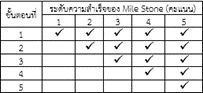 มหาวิทยาลัยควรศึกษาผลลัพธ์และผลกระทบเชิงคุณภาพที่สะท้อนความเป็นเลิศของการดำเนินการตามพันธกิจของมหาวิทยาลัยให้เห็นชัดเจนตามที่มหาวิทยาลัยได้บริหารจัดการตัวชี้วัดมาแล้วอย่างมีประสิทธิภาพ เช่น ความก้าวหน้าในอาชีพของบัณฑิตที่สำเร็จการศึกษาไปแล้ว การต่อยอดผลงานวิจัยและการนำไปใช้ประโยชน์จริง การให้บริการวิชาการที่ส่งเสริมรายได้ของชุมชน การปรับแปลง ถ่ายทอดและพัฒนาเทคโนโลยีที่นำไปสู่การสร้างนวัตกรรมใหม่ เป็นต้นมหาวิทยาลัยได้มอบหมายให้ทำวิจัยสถาบัน ในเบื้องต้นได้ทำการศึกษานำร่อง กรณีการดำเนินงานของศูนย์เชี่ยวชาญเฉพาะทาง/ศูนย์ความเป็นเลิศ (Center of Excellence: CoE) โดยขณะนี้อยู่ระหว่างให้ CoE ส่งรายงานผลการดำเนินงานนับตั้งแต่ที่ได้รับงบประมาณสนับสนุนจากมหาวิทยาลัย(ไตรมาส 3 สรุปผลการดำเนินงานได้ 1 คะแนน)(รองอธิการบดีฝ่ายยุทธศาสตร์ แผน และ งบประมาณ)กรอบเวลาที่จะดำเนินการให้แล้วเสร็จ : เดือนมกราคม 2564รายละเอียด Milestone :ประสานกับสถาบันวิจัยและพัฒนาเพื่อขอข้อมูล Concept Paper ของ CoE ที่ทำบันทึกข้อตกลง
รับเงินสนับสนุนจากมหาวิทยาลัยประสานกับ CoE ให้ส่งรายงานผลการดำเนินงานนับตั้งแต่ที่ได้รับงบประมาณสนับสนุนจากมหาวิทยาลัยประเมินผลการดำเนินงานของ CoE ว่ามีความคุ้มค่าในด้านประสิทธิภาพ ประสิทธิผล และผลกระทบต่อมหาวิทยาลัย มากหรือน้อยกว่าค่าใช้จ่ายที่เกิดขึ้นเพียงใดสรุปผลการประเมินความคุ้มค่ารายงานผลต่อผู้บริหารที่เกี่ยวข้อง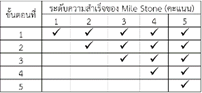 